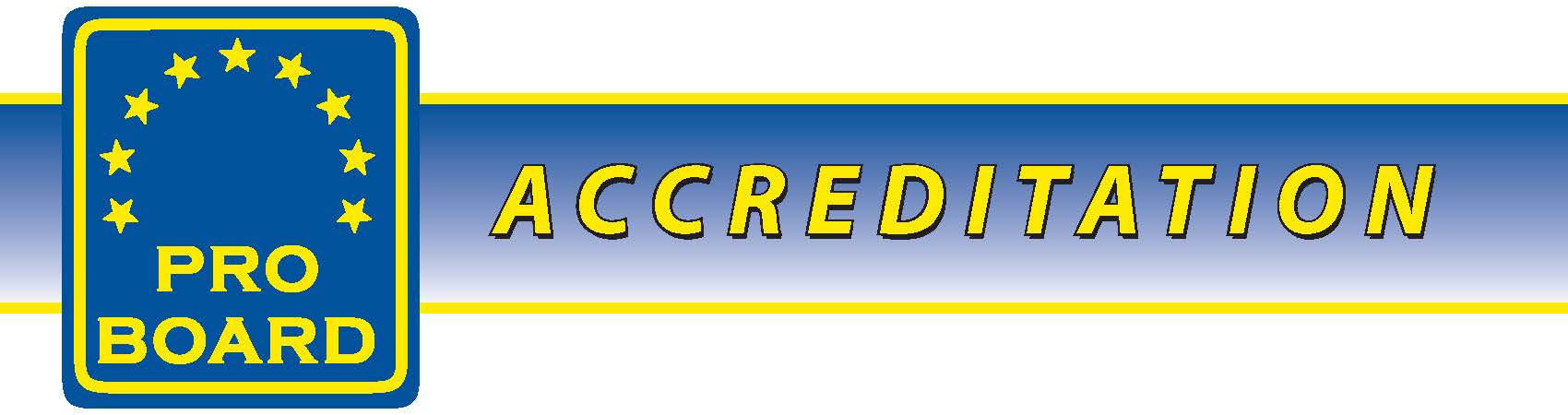 Application for Oversea AgencyAccreditation or Re-AccreditationRevised February 2022Name of Agency: Accreditation			 Re-AccreditationName and Title of Agency Director: Date:        Please check this box to affirm that this submission has been reviewed and is approved by the agency director listed above. IMPORTANT: This application is to be completed by agencies outside of the United States or Canada.  Application InstructionsAbout the Pro Board Thank you for your interest in the Pro Board accreditation system. The Pro Board was established in 1972 by the fire service to promote professional standards and accredited certification for fire service personnel and other emergency responders. Pro Board accreditation will enable your agency to offer accredited certification based on the NFPA professional qualification (Pro Qual) standards to the candidates who successfully complete an assessment against those standards.  The Pro Board publishes a Certification Registry, which tracks the credentials of individuals certified through Pro Board accredited agencies, on its website. Purpose of this applicationThe purpose of this application is to provide the Pro Board Committee on Accreditation (COA) a profile of your agency to be utilized during the initial accreditation or re-accreditation processes.  Following the introductory pages, this application has 5 sections:Section A: Agency Profile –Includes agency demographics, mission, authority for certification and other agency information.Section B: Standards, Levels, and Editions – The agency identifies standards/levels being requested for accreditation or re-accreditation. Section C: Delegated Authority – The agency acknowledges it will be delegating authority to another agency. Section D: Candidate Certification Options and Fees – The agency selects how it will submit student data to the Pro Board. This section also discusses the required annual dues. Section E: Marketing and Promotion – The agency will explain actions it will take to promote the Pro Board within its constituency. For additional information about this application, please see Section II in the Pro Board Operational Procedures. Eligibility RequirementsThis Application is limited to Overseas Agencies as defined by the following: Agencies outside of North America that are the designated agencies of the government of the country; or is a licensed, registered, or approved agent of the government, empowered to provide certification service. As a condition of Pro Board Accreditation, the agency is not allowed to offer Pro Board accredited certification in the United States or Canada.An agency’s eligibility for Pro Board accreditation must be discussed with the Pro Board Accreditation Manager prior to applying for initial accreditation. To review eligibility requirements, see Section I of the Pro Board Operational Procedures. Process for Application for Accreditation or Re-Accreditation Prior to making application for Pro Board accreditation, it is highly recommended that the applying agency review and understand the Pro Board Operational Procedures.  For additional questions regarding accreditation contact the Pro Board at:		Bob Rand, Accreditation Manager		Email: rrand@theproboard.org		Phone: 508-599-2344		Address:   125 Turnpike Road, Suite 7			     Westborough, MA 01581This Application for Accreditation or Re-Accreditation is completed as part of the documentation package for Pro Board accreditation or re-accreditation. The agency is to complete this document in its entirety, along with the other required documents (as listed below), and submit to the Pro Board Accreditation Manager.  Utilize the following checklist to ensure you have provided the Committee on Accreditation (COA) all the necessary documentation for review prior to submitting this application. Following the completion of the application process, the Pro Board COA will conduct a site visit. The completed package must be received by the Pro Board a minimum of 3 months before to the COA will conduct a site visit. Documentation that is incomplete will be returned to the agency for proper completion, which could delay the site visit. Checklist for Application SubmissionThis application is part of the accreditation or re-accreditation package; the documents listed below must be submitted with this application as part of the process.These documents can be sent electronically to the Pro Board Accreditation Manager at rrand@theproboard.org.   This application completed in its entirety A completed Self-Assessment document Each individual criterion may require additional documentation as stated in the self-assessment documentDelegation of Authority (if applicable)This Application for Accreditation or Re-Accreditation for each delegated agencyA Site Visit Report for each delegated agency conducted by the Accredited AgencyA Self-Assessment from each delegated agencyAssessment Methodology Matrices for each delegated agency for each level to be accredited, if the delegated agency utilizes its own testing instruments. Assessment Methodology Matrices for each National Fire Protection Association (NFPA) standard / level being requested for accreditation Additional agency eligibility documentation as required per Accreditation ManagerOversea agency application and site visit fee: Initial Accreditation:  $5,000 USD (plus business class air travel for site team)Re-Accreditation (5 year cycles):  $3,000 USD (plus business class air travel for site team)Application for Accreditation or Re-Accreditation Section A: Agency ProfileContact Information List the name of the principal contact person to whom any follow up correspondence should be forwarded. Name: 							Title:Address: Phone 1: 						Phone 2: Email: Classification of Agency Governmental Agency  National Agency  Educational Agency Other: (Please explain)  ___________________________________________________________________________________________________________________________________________________________________________________________________________________________Number of persons served by agencyEstimated number of persons served by agency: _____________Estimated number of persons issued Pro Board certifications annually: ____________Does the agency require Pro Board recertification?     Yes______   No  ________If yes, describe the re-certification requirements and process. ____________________________________________________________________________________________________________________________________________________________Does the agency fully recognize Pro Board certifications between accredited agencies?   Yes _____________	No _____________If no, describe your policy for reciprocity / recognition of Pro Board certification? __________________________________________________________________________________________________________________________________________________________________________________________________________________________________________Certification Mission and Authority Briefly describe the agency’s scope of authority and responsibility to conduct certification.  (If applicable, attach supporting legislation or other approval documentation)_________________________________________________________________________________________________________________________________________________________________________________________________________________________________Briefly describe the agency’s mission as it relates to certification of fire and emergency services personnel._________________________________________________________________________________________________________________________________________________________________________________________________________________________________Briefly describe the agency’s adequacy of resources and organization to meets its certification mission. _________________________________________________________________________________________________________________________________________________________________________________________________________________________________Section B: Standards, Levels and Editions List all the NFPA standard, levels, and applicable edition which the agency is seeking accreditation or re-accreditation. Agencies seeking new Accreditation after May 17, 2015 shall apply for accreditation for the level of Firefighter I as a minimum unless the agency is chartered for a specific Standard/Level (e.g IAAI, FDSOA, NFPA) or unless extenuating circumstances exist.NOTE: If your agency is applying for re-accreditation and requesting an extension for a new level, please specify this in the last column. Section C: Candidate Certification Options and Annual FeesAn agency is offered options for submittal of candidate records into the Pro Board system as indicated below. Each accredited agency is responsible for a $2,750.00 annual fee to fund the mission of the Pro Board.  This annual fee is waived for an agency that produces a minimum of $2,7500.00 in certifications using the plan below.  Full Participation PlanThe agency will enroll all eligible certification candidates in the Pro Board’s Certification Registry by placing the Pro Board Logo and a unique identification number on the agency’s certification for a fee of $20.00 per certificate. Agencies shall begin processing certifications into the Certification Registry within two years of new accreditation.Section D: Marketing / Promotion of the Pro Board Each accredited agency in the Pro Board system has an obligation to market and promote the system and ensure that candidates are fully aware of the benefits of Pro Board recognized certification and the value of registration in the certification registry. Listed below are some suggested options to assist in the promotion of internationally recognized certification:Promotion of the availability of Pro Board certification through your agency brochures, websites, course materials, or other applicable publications.Promotion of certification and its benefits are made at constituency-wide association meetings or conferences.Publication of testimonials solicited from those who have benefitted from their certifications.Provision of material to candidates in courses that can lead to certification (if applicable) to include a one page discussion of what Pro Board certification is and how to pursue certification.Promotion of the eligibility for certification in publications such as the agency’s annual reports.Meeting with all constituency groups and remind them that the option for Pro Board certification exists.Display of a certification promotional video at the beginning of all courses that lead to certification. Describe the actions the agency will conduct to promote the Pro Board system. _________________________________________________________________________________________________________________________________________________________________________________________________________________________________NFPA StandardLevelEditionIf you are applying for RE-ACCREDITATION, is this a new level?Example:1001Fire Fighter 12013No1021Fire Officer 12014Yes